ПРЕСС-РЕЛИЗк Финалу Зимнего Фестиваля ВФСК ГТО в Республике Татарстан5 марта в 9:30 в Казани на стадионе «Трудовые резервы» состоится открытие Финала Зимнего Фестиваля ВФСК ГТО в Республике Татарстан.Ежегодный Зимний Фестиваль Всероссийского физкультурно-спортивного комплекса «Готов к труду и обороне» в Республике Татарстан выходит на финишную прямую. С 15 января в отборочных турах, прошедших в районах и городах республики, приняли участие 24 тысячи человек. Участники соревновались в выполнении нормативов ГТО по дисциплинам: силовая гимнастика, лёгкая атлетика, гибкость, плавание и бег на лыжах.Во втором, зональном этапе, каждое муниципальное образование – район или город – представляли десять спортсменов, продемонстрировавших лучшие результаты в ходе муниципального отбора. В соревнованиях второго этапа команды соревновались с соседними районами, а в крупных городах прошли внутренние отборы в сборные команды среди представителей городских районов.Сильнейшие команды, занявшие первые места по своим макрозонам (всего 13, включая города: Казань, Набережные Челны, Нижнекамск, Альметьевск) встретятся в Казани 5 марта на стадионе «Трудовые резервы», где им предстоит сражение за первенство Фестиваля в двух категориях: «муниципальные районы» и «города». Программа финала пройдёт в укороченном формате – без лыжных гонок, которые провести не представляется возможным в силу погодных условий ранней весны. Результаты выполнения участниками сборных команд этого норматива перейдут из протоколов второго этапа и будут засчитаны при подведении итогов финала Фестиваля.Участники категории «муниципальные районы»: Азнакаевский район, Актанышский район, Алексеевский район, Высокогорский район, Елабужский район, Заинский район, Сабинский район, Тетюшский район, Тюлячинский район.Участники категории «города»: Альметьевск, Набережные Челны, Нижнекамск, Казань.Подведение итогов финала Зимнего Фестиваля ВФСК ГТО в Татарстане и награждение победителей и призёров пройдёт сразу по завершении соревновательной программы Фестиваля.Сильнейшие сборные получат в награду кубки, дипломы и медали Зимнего Фестиваля, а также сертификаты на приобретение спортивного инвентаря (1 место – 20 тыс. руб., 2 место – 15 тыс. руб., 3 место – 10 тыс. руб.).Контактное лицо: Кирилл Шевчук, представитель регионального оператора ВФСК ГТО в Татарстане, тел.: +7 (960) 040-51-73.МИНИСТЕРСТВО СПОРТА РЕСПУБЛИКИ ТАТАРСТАНМИНИСТЕРСТВО СПОРТА РЕСПУБЛИКИ ТАТАРСТАН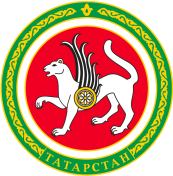 ТАТАРСТАН РЕСПУБЛИКАСЫ СПОРТ МИНИСТРЛЫГЫТАТАРСТАН РЕСПУБЛИКАСЫ СПОРТ МИНИСТРЛЫГЫул.Петербургская, д.12, г.Казань, 420107ул.Петербургская, д.12, г.Казань, 420107Петербургская урамы, 12 нче йорт, Казан шәһәре, 420107Петербургская урамы, 12 нче йорт, Казан шәһәре, 420107Тел.: (843) 222-81-01, факс: (843) 222-81-79. E-mail: mdmst@tatar.ru, http://minsport.tatarstan.ruТел.: (843) 222-81-01, факс: (843) 222-81-79. E-mail: mdmst@tatar.ru, http://minsport.tatarstan.ruТел.: (843) 222-81-01, факс: (843) 222-81-79. E-mail: mdmst@tatar.ru, http://minsport.tatarstan.ruТел.: (843) 222-81-01, факс: (843) 222-81-79. E-mail: mdmst@tatar.ru, http://minsport.tatarstan.ruТел.: (843) 222-81-01, факс: (843) 222-81-79. E-mail: mdmst@tatar.ru, http://minsport.tatarstan.ruТел.: (843) 222-81-01, факс: (843) 222-81-79. E-mail: mdmst@tatar.ru, http://minsport.tatarstan.ru